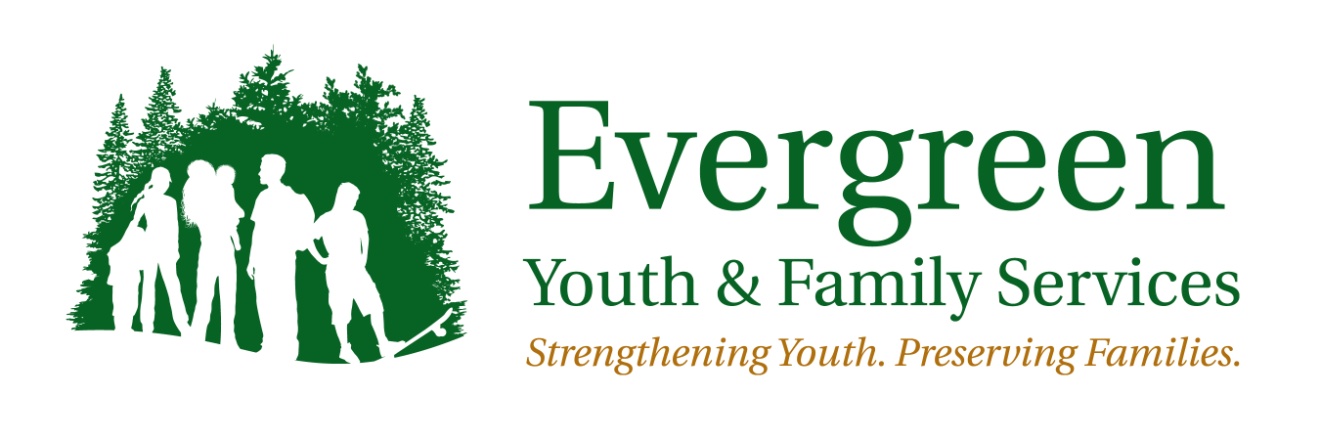 Incident ReportDate: 					Reported by: Background Information: Describe Incident:  Issues or Policies:  List all people involved: List any other witnesses: Describe any/all injuries:  What first aid was given: Who administered the first aid: Was 911 called:  Who responded: Was anyone transported to another facility:  By whom: To what facility:  Describe any follow up to the initial first aid: List the date, time, name, relationship and phone number of everyone  you notifiedParent ____________________________________Date________ Time________Guardian Date TimeSW_________na_____________________________Date________Time________PO __________na___________________________Date________ Time________Supervisor’s comments: Reports Filed: State Ombudsman:  Yes_____ No__NA__ MN DHS: Yes ___NO__NA__  Has Report been forwarded to the Safety Director for their review and input? Yes__ No___ Date sent _______Date Received by ______________